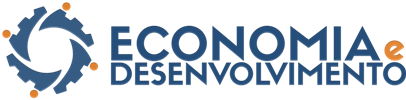 Instruções para submissãoTodos os (as) autores (as) e os co-autores (as) devem, primeiramente, se cadastrar na Revista Economia e Desenvolvimento.O sistema não aceita letras maiúsculas no login.Após fazer o cadastro, o (a) autor (a) deve acessar a página de submissãoLer atentamente as Condições para submissão e Diretrizes para Autores.Fazer o download do Template e fazer a adequação do texto.É obrigatório que o manuscrito esteja de acordo com o Template, caso contrário, o texto não seguirá para avaliação por pares.Na página de submissões, clicar em fazer nova submissão.Na aba 1. Início, deve-se marcar a seção para qual o manuscrito será submetido, preencher as informações obrigatórias (marcadas com um asterisco) e ler atentamente os itens obrigatórios para submissão. Clicar em Salvar e continuar.Na aba 2. Transferência do manuscrito, deve-se anexar todos os arquivos obrigatórios. Após o upload de todos os documentos, clicar em Salvar e continuar.O arquivo do manuscrito deve ser inserido como “texto do artigo”.Na aba 3. Inserir Metadados, deve-se preencher todas as informações obrigatóriasNa Lista de Co-Autores(as), deve-se cadastrar todos os(as) autores(as) do artigo, na ordem de autoria, clicando no botão Incluir Co-autor(a). A operação deve ser repetida quantas vezes for necessário.Para cada autor(a), deve-se preencher corretamente todas as informações solicitadas: nome completo, e-mail, país, link para o Lattes e link para o Orcid.O resumo da biografia deve ter no máximo cinco linhas, contendo: última titulação, área, instituição (ano de obtenção), cargo, instituição/afiliação, área ou grupo de pesquisa.Após todos os(a) autores serem inseridos, clicar em Salvar e Continuar.Na aba 4. Confirmação, clicar em Finalizar Submissão.Na aba 5. Próximos Passos, clicar em ok.Verificar o e-mail (incluindo a caixa de spam) e acessar regularmente o Painel de Controle da revista.